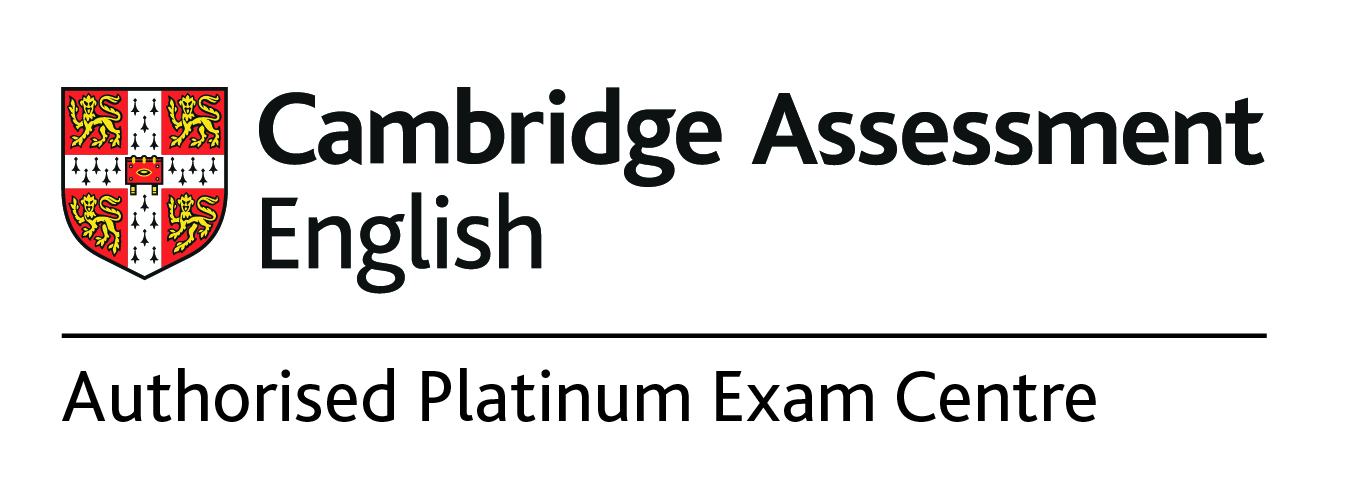 Associazione Italo Britannica CENTRE IT009/CEM: Marina ZaccoPiazza della Vittoria 14/2216121 Genova, Italytel: 010 591605  Fax: 010 532573 www.italobritannica.it   email: cambridge@italobritannica.itMODULO DI ISCRIZIONE: (indicare con X l'esame)YLE   KET PET FCE CAE CPE  KET  PET   FCE FOR SCHOOLSDATA SCELTA ESAME:_____________________________________________Email: (Deve assolutamente essere scritti in stampatello sotto)Cellulare: _______________________ Sesso:  	   Condizioni d’iscrizione 1. L’iscrizione è valida solo per la sessione d’esame su indicata. Non è possibile trasferire la tassa d’iscrizione a sessioni successive né ad altri tipi d’esame nella stessa sessione. Vengono pubblicate solo le date per la prova scritta. Le date delle prove orali vengono comunicate ad ogni candidato o Scuola prima della data d’esame. Le modalità d’iscrizione e di svolgimento dell’esame sono riportate analiticamente nella pubblicazione Sommario del Regolamento per Candidati, scaricabile dal sito www.italobritannica.it. 2. Una volta effettuate e registrate, l’iscrizione non potrà essere annullata, spostata da una sessione all’altra né essere ceduta a terzi. 3. Tutte le prove d’esame sono corrette e valutate dall’Università di Cambridge ESOL in Inghilterra che ne trasmette i soli risultati finali al Centro Esame IT009 GENOVA. I risultati degli esami sono definitivi e insindacabili. Le prove d’esame rimangono di proprietà dell’ Università di Cambridge ESOL e non possono essere restituite né visionate, restando esclusa ogni responsabilità al riguardo del Cambridge Esol Examinations Centre, GENOVA. 4. Il Centro Esame (Cambridge Esol Examinations Centre, GENOVA ) non è responsabile di eventuali interruzioni durante la gestione degli esami dovute a cause non dipendenti dalla sua volontà. INOLTRE SONO CONSAPEVOLE CHE:1. Se 10 giorni prima della data dello scritto, non avessi ancora ricevuto la convocazione ufficiale all'esame, sono tenuto a mettermi in contatto con I'Associazione Italo Britannica per sapere esattamente quale saranno le date e gli orari dell'esame. Se non dovessi informarmi in caso di mancata ricezione della mail di convocazione ufficiale e non mi presentassi all'esame stesso, non avrò diritto ad alcun rimborso o iscrizione allo stesso.2.Gli esami a Genova vengono svolti in due giorni. Lo scritto è una data certa ed uguale in tutto il mondo. L’orale può svolgersi anche in giorni festivi e può cadere sia nella settimana precedente che in quella successiva alla data dello scritto. Le date verranno comunque decise dall’Università di Cambridge e non saranno per questo oggetto di possibile discussione, né contrattazione.3. Devo arrivare 30 minuti prima dell’inizio dell’esame e se non posso presentarmi devo avvisare immediatamente.4. Per quanto riguarda il ritiro dei certificati, siete pregati di portarci  la lettera di convocazione che contiene il numero di candiato, la data dell'esame ed il livello (es: KET/PET/FCE/CAE/CPE). I certificati sono conservati per 2 anni, dopodichè vengono distrutti.N.B. PER QUANTO RIGUARDA IL RITIRO DEL CERTIFICATO E' OBBLIGATORIO PORTARE CON SE DATA ESATTA DELL'ESAME E NUMERO DI CANDIDATO. Il/La sottoscritto/a (candidato o, se minorenne, genitore dichiara di approvare specificatamente e individualmente le clausole sub 1 (VALIDITA’ D’ISCRIZIONE), sub 2 (NON TRASFERIBILITA’), sub 3 (CORREZIONE DEGLI ESAMI), sub 4 (RESPONSABILITA’ Cambridge Esol Examinations Centre Genova), e che pertanto accetta tali clausole nella loro integrità, e dichiara inoltre: di aver preso visione del Sommario del Regolamento per Candidati disponibile in versione integrale presso il Centro o anche (in lingua inglese) sul sito https://www.cambridgeesol.org, di accettare integralmente le previsioni del Regolamento e i termini e le condizioni conformi stabilite da University of Cambridge per le procedure di ESOL Examinations visionabili sul sito succitato, da considerarsi parte integrante dell’accordo contrattuale. In conformità ai termini e alle condizioni di Regolamento, il/la sottoscritto/a rinuncia espressamente a pretendere la restituzione e /o la consegna in copia degli elaborati prodotti in sede d’esame. Se notate che il nome è errato dovete comunicarcelo entro e non oltre 6 mesi dalle data dell’esame altrimenti ci sarà un costo aggiuntivo di € 49,00 per la copia del Certificato.GENOVA, li _________________________________ Firma (del candidato o, se minorenne, del genitore) INFORMAZIONI SUL TRATTAMENTO DEI DATI PERSONALI DI CUI ALL’ART. 13 DEL REGOLAMENTO UE N.679 DEL 2016 (GDPR) Ai sensi del Regolamento UE 2016/679 denominato “Regolamento Europeo in materia di protezione dei dati personali” (RGPD), l’Associazione Italo-britannica, in qualità di titolare del trattamento, informa che i dati personali acquisiti con riferimento ai rapporti instaurati saranno oggetto di trattamento nel rispetto della normativa sopra richiamata. Il trattamento dei dati personali sarà improntato ai principi di liceità, correttezza, trasparenza, limitazione delle finalità e della conservazione, minimizzazione dei dati, esattezza, integrità e riservatezza. I suoi dati personali verranno pertanto trattati in accordo alle disposizioni legislative della Normativa Applicabile e degli obblighi di riservatezza ivi previsti. Ai sensi dell'articolo 13 del Regolamento UE 2016/679, pertanto, Le forniamo le seguenti informazioni:Titolare del trattamentoTitolare del trattamento è l’Associazione Italo-britannica con sede legale in Genova, Piazza della Vittoria 14/22; e-mail: info@italobritannica.it; telefono: 010-591605.Modalità di trattamentoIl trattamento dei dati è realizzato mediante le operazioni o insieme di operazioni indicate all’art.4, punto 2) del GDPR e precisamente: qualsiasi operazione o insieme di operazioni, compiute con o senza l’ausilio di processi automatizzati e applicate a dati personali o insiemi di dati personali, come la raccolta, la registrazione, l’organizzazione, la strutturazione, la conservazione, l’adattamento o la modifica, l’estrazione, la consultazione, l’uso, la comunicazione mediante trasmissione, o qualsiasi altra forma di messa a disposizione, il raffronto o l’interconnessione, la limitazione, la cancellazione o la distruzione. I suoi dati sono trattati con l’ausilio di strumenti elettronici e non elettronici, ma non ai fini della profilazione degli stessi. Sarà suo impegno comunicarci tempestivamente eventuali correzioni, integrazioni e aggiornamenti.Finalità del trattamento e base giuridicaIl Titolare tratta i dati personali da Lei comunicati come ad es. nome, cognome, codice fiscale, indirizzo, e-mail, telefono. In determinate circostanze l’Associazione potrebbe venire a conoscenza di dati "appartenenti alle categorie particolari di dati personali", sempre da Lei comunicati, in quanto idonei a rivelare, per esempio - uno stato di salute, l'adesione ad un sindacato, l'adesione a partiti o movimenti politici, convinzioni religiose o filosofiche, etc.a. Il trattamento dei suoi dati personali da lei comunicati sarà svolto in esecuzione degli obblighi legali e fiscali previsti per gli enti associativi, nonché l’elaborazione dei dati contabili ai sensi delle leggi civili e tributarie vigenti e altri adempimenti amministrativi necessari.La base giuridica del trattamento dei Suoi dati personali per la finalità sopra elencata risulta quindi l’adempimento di un obbligo legale al quale è soggetto il Titolare del trattamento, senza la necessità di un Suo consenso.b. Il trattamento sarà svolto inoltre per rendere possibile l’accesso alla sede sociale, il prestito di libri e dvd, la partecipazione ai corsi di lingua inglese, l’iscrizione agli esami di certificazione del livello di lingua inglese secondo i parametri dell’Università di Cambridge.Nel caso in cui l’Associazione venisse a conoscenza di suoi dati particolari, la base giuridica del trattamento per la finalità sopra elencata è il consenso esplicito.DestinatariAi Suoi dati personali potranno accedere, per le finalità specificate al punto precedente:a. soggetti che collaborano con il titolare del trattamento per l’erogazione dei servizi in qualità di responsabili del trattamento (il cui elenco aggiornato è disponibile presso il titolare), come ad es. consulenti e liberi professionisti anche in forma associata in genere, società di assistenza informatica e quindi a tutti quei soggetti pubblici e privati cui la comunicazione sia necessaria per il corretto adempimento delle finalità e che hanno assunto un adeguato obbligo legale di riservatezza; b. personale autorizzato dal titolare del trattamento dei dati personali e amministratori di sistema che si sono impegnate alla riservatezza (es. dipendenti e collaboratori); c. autorità giurisdizionali nell’esercizio delle loro funzioni, amministrazione finanziaria, enti previdenziali e/o assistenziali.I Suoi dati potranno inoltre essere comunicati a tutti i soggetti che, in forza di leggi e/o regolamenti anche comunitari, possono o richiedono di accedere ai dati.Trasferimento in Paesi terziI suoi dati personali, nel caso sia necessario per la fruizione dei servizi richiesti da parte dell’associato, potranno essere comunicati nel Regno Unito, in particolare all’University of Cambridge (Cambridge Esol, Hills Road, Cambridge, CB1 2EU, UK), secondo l’accordo contrattuale in essere con l’Associazione Italo-britannica.Conservazione dei datiIl titolare tratterà i suoi dati personali per il tempo necessario per adempiere alle finalità in precedenza riportate e in ottemperanza alle norme civilistiche e tributarie.Diritti dell’interessatoL’interessato può far valere i diritti di cui agli artt. 15-21 del Regolamento UE, ovvero il diritto di accesso ai dati, di rettifica ed il diritto alla cancellazione (“diritto all’oblio”) degli stessi, il diritto di limitarne il trattamento, il diritto alla portabilità, il diritto di opposizione al trattamento.Le richieste dovranno pervenire via mail all’indirizzo info@italobritannica.itAi sensi della normativa applicabile, ha in ogni caso il diritto di proporre reclamo all’autorità di controllo competente (Garante per la Protezione dei Dati Personali) qualora ritenesse che il trattamento dei Suoi dati personali sia contrario alla normativa vigente.Natura del conferimento dei dati e conseguenze del rifiutoIl conferimento dei Suoi dati per le finalità al punto 3a) è obbligatorio, l’eventuale rifiuto a conferire i dati richiesti, renderà impossibile gli adempimenti di legge con l’evidente impossibilità all’iscrizione all’Associazione.Il conferimento dei Suoi dati per le finalità al punto 3b) è facoltativo, ma l’eventuale rifiuto a conferire i dati in questione comporterà l’impossibilità di utilizzare le risorse dell’Associazione.Consenso al trattamento dei dati personaliIl sottoscritto□ dichiara di aver ricevuto l’informativa di cui all’art. 13 del regolamento UE n.679 del 2016 (GDPR)Letta e compresa l’informativa di cui sopra	□ do il consenso			□ nego il consenso	al trattamento dei dati per le finalità specificate al punto 3b).□ do il consenso□ nego il consenso	per l’invio di newsletter, comunicazioni di eventi ed offerte (facoltativo)Luogo e data ______________________Nome e Cognome ____________________________Firma ______________________________________Nome: ________________________   Cognome: _________________________ Nome: ________________________   Cognome: _________________________ Data di nascita: ________________Studente presso: ___________________